UNIVERSIDADE ESTADUAL DE MARINGÁ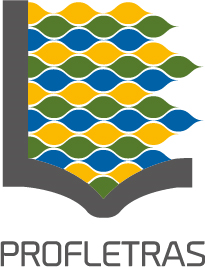 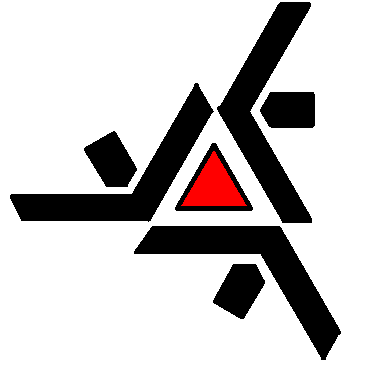 DEPARTAMENTO DE LÍNGUA PORTUGUESAPROGRAMA DE PÓS-GRADUAÇÃOMESTRADO PROFISSIONAL EM LETRAS - PROFLETRAS__________________________________________________NOME DO ALUNOTIPO DO PRODUTOTÍTULO DO PRODUTOCidadeAnoNOME DO ALUNOTIPO DO PRODUTOTÍTULO DO PRODUTOProduto apresentado ao Programa de Mestrado Profissional em Letras - PROFLETRAS, da Universidade Estadual de Maringá, como requisito parcial ao título de mestre em Letras.  Orientador(a): Prof(a). Dr(a).______CidadeAno